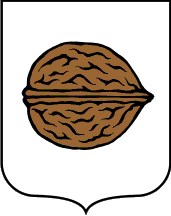                 OPĆINSKI NAČELNIKKLASA: 022-05/18-01/25URBROJ: 2109/22-11-18-1Orehovica, 29. listopada 2018.g.	Na temelju članka 7. Odluke o ustroju i unutarnjoj organizaciji Jedinstvenog upravnog odjela Općine Orehovica (,,Službeni glasnik Međimurske županije'' br. 14/18) i članka 15. Pravilnika o unutarnjem redu Općine Orehovica (KLASA: 022-05/17-01/43, URBROJ: 2109/22-10-17-1 od 27.11.2017. godine), općinski načelnik Općine Orehovica izdaje donosi sljedećuO D L U K Uo radnom vremenu Jedinstvenog upravnog odjelaOpćine OrehovicaČlanak 1.(1) Ovom Odlukom određuje se radno vrijeme Jedinstvenog upravnog odjela Općine Orehovica.Članak 2.(1) Radno vrijeme Jedinstvenog upravnog odjela Općine Orehovica radnim danom određuje se kako slijedi:Članak 3.(1) Iznimno od prethodnog članka ove Odluke, ovisno o potrebama, za pojedine djelatnike načelnik Općine Orehovica može odrediti i drugačiji raspored tjednog radnog vremena.Članak 4.(1) Unutar radnog vremena iz prethodnog članka ove Odluke, svaki zaposlenik ima pravo koristiti dnevni odmor u trajanju od 30 minuta.(2) Na dnevni odmor djelatnici Jedinstvenog upravnog odjela odlaze u smjenama u vremenu od 10.00 do 12.00 sati, tako da za vrijeme dnevnog odmora u zgradi Općine uvijek ostaje dio djelatnika.Članak 5.(1) Ova Odluka stupa danom donošenja, a objavit će se na web stranici i oglasnoj ploči Općine Orehovica.Članak 6.(1) Stupanjem na snagu ove Odluke prestaje važiti Odluka o radnom vremenu Jedinstvenog upravnog odjela Općine Orehovica od 20.08.2015.g. (KLASA:  022-05/15-01/32, URBROJ: 2109/22-01-15-1)							       Općinski načelnik								                       Franjo BukalDANRADNO  VRIJEMEPonedjeljak07.00 – 15.00Utorak07.00 – 15.00 Srijeda07.00 – 16.00Četvrtak07.00 – 15.00Petak07.00 – 14.00 